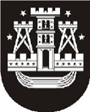 KLAIPĖDOS PRANO MAŠIOTO PROGIMNAZIJOS DIREKTORIUSĮSAKYMASDĖL PAREIGYBIŲ, ĮGALIOTŲ TVARKYTI ASMENS DUOMENIS, SĄRAŠO PATVIRTINIMO2024 m. kovo 20 d.  Nr. V-46KlaipėdaVadovaudamasis 2016 m. balandžio 27 d. Europos Parlamento ir Tarybos reglamentu (ES) 2016/679 dėl fizinių asmenų apsaugos tvarkant asmens duomenis ir dėl laisvo tokių duomenų judėjimo, kuriuo panaikinama Direktyva 95/46/EB ir Lietuvos Respublikos asmens duomenų teisinės apsaugos įstatymu,t v i r t i n u  pareigybių, įgaliotų tvarkyti asmens duomenis, sąrašą:Direktorė                                                                                                                       Janina GrigienėPareigybėDuomenų tvarkymo tikslasTvarkomi asmens duomenysPavaduotojas (ugdymui, ūkiui ir bendriesiems klausimams), raštinės administratorius, IKT specialistas, duomenų bazių- el. dienyno valdymo specialistas, dokumentų koordinavimo specialistasMokinių, darbuotojų asmens bylų, elektroninio dienyno pildymo, pažymėjimų ir pažymų išdavimo, moksleivių krepšelio paskaičiavimo, specialiojo ugdymo komisijos, Vaiko gerovės komisijos darbo organizavimo ir vykdymo, nacionalinio mokinių pasiekimų patikrinimo organizavimo ir vykdymo, brandos egzaminų vykdymo,  neformalaus švietimo veiklos organizavimo, nemokamo maitinimo organizavimo, mokyklos nelankančių moksleivių apskaitos, moksleivių ir pedagogų registrų tvarkymo, duomenų perdavimo KELTAS sistemos administravimo, Tarptautinių, šalies, miesto, mokyklos ptrojektų, konkursų, olimpiadų ir kitų renginių progimnazijoje ir už jos ribų organizavimo ir vykdymo, vidaus administravimo.Mokinių, jų tėvų (ar globėjų) vardai, pavardės, asmens kodai arba gimimo datos, gyvenamoji vieta, telefono numeris, el. pašto adresas, mokslo metai, asmens bylos numeris, įvertinimai, sutrikimai (specialieji poreikiai),  darbuotojo vardą, pavardę, pareigas, gyvenamosios vietos adresą, telefonu numerį, elektroninio pašto adresą, duomenys apie išsilavinimą, kvalifikacinę kategoriją,  darbo stažą, informaciją apie sveikatą.Pedagogas (pradinio ugdymo, pagrindinio ugdymo I dalies, neformaliojo ugdymo, pailgintos dienos grupės auklėtojas, pagalbos mokiniui specialistas, bibliotekininkas)Mokinių asmens bylų, elektroninio dienyno pildymo, įvairių pažymėjimų ir pažymų išdavimo, specialiojo ugdymo komisijos, Vaiko gerovės komisijos darbo organizavimo ir vykdymo, nacionalinio mokinių pasiekimų patikrinimo ir pagrindinio ugdymo pasiekimų patikrinimo organizavimo ir vykdymo, brandos egzaminų vykdymo,  neformalaus švietimo veiklos organizavimo, nemokamo maitinimo organizavimo, mokyklos nelankančių moksleivių, Tarptautinių, šalies, miesto, mokyklos ptrojektų, konkursų, olimpiadų ir kitų renginių progimnazijoje ir už jos ribų organizavimo ir vykdymo, vidaus administravimo.Mokinių, jų tėvų (ar globėjų) vardai, pavardės, asmens kodai arba gimimo datos, gyvenamoji vieta, telefono numeris, el. pašto adresas, mokslo metai, asmens bylos numeris, įvertinimai, sutrikimai (specialieji poreikiai).